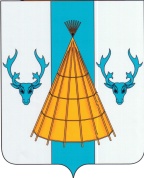 СОВЕТ ДЕПУТАТОВ МУНИЦИПАЛЬНОГО ОБРАЗОВАНИЯ«ЮШАРСКИЙ  СЕЛЬСОВЕТ» НЕНЕЦКОГО АВТОНОМНОГО ОКРУГАШестнадцатое заседание шестого созываРЕШЕНИЕ  № 4от  29 марта 2020 года О внесении изменений в Решение Совета депутатов МО «Юшарский сельсовет» Ненецкого автономного округа от 26.12.2019 № 3 «О местном бюджете на 2020 год»Руководствуясь Бюджетным кодексом Российской Федерации, Положением «О бюджетном процессе в муниципальном образовании «Юшарский сельсовет» Ненецкого автономного округа, рассмотрев представленные документы, Совет депутатов МО «Юшарский сельсовет» НАО РЕШИЛ:Внести в решение Совета депутатов МО «Юшарский сельсовет» НАО от             26 декабря 2019 года № 3  следующие изменения:Пункт 1 Решения о бюджете изложить в новой редакции: «Утвердить основные характеристики местного бюджета МО «Юшарский сельсовет» НАО на 2020 год»:-общий объем доходов местного бюджета в сумме 48 841,8 тыс.руб., согласно приложению1;- общий объем расходов местного бюджета в сумме 50 451,0  тыс. руб.;- дефицит местного бюджета в сумме 1 609,2 тыс. руб., или 59,1 процентов утвержденного общего годового объема доходов местного бюджета без учета утвержденного объема безвозмездных поступлений.          	Утвердить объем  межбюджетных  трансфертов, получаемых в 2020 году из районного  бюджета в сумме  18 801,6 тыс. руб., из окружного бюджета в сумме   27 316,3 тыс. руб., согласно приложению № 1 к настоящему решению.»  Пункт 10 Решения о бюджете изложить в новой редакции:         «Утвердить на 2020 год объём бюджетных ассигнований муниципального дорожного фонда в сумме 465,7 тыс.руб. Направить средства муниципального дорожного фонда на финансирование мероприятий, предусмотренных Порядком формирования и использования бюджетных ассигнований муниципального дорожного фонда муниципального образования «Юшарский сельсовет» Ненецкого автономного округа, утверждённым Решением Совета депутатов муниципального образования «Юшарский сельсовет» Ненецкого автономного округа.»         1.3  Пункт 11 Решения о бюджете изложить в новой редакции:           «Утвердить на 2020 год объем резервного фонда Администрации муниципального образования «Юшарский сельсовет» НАО на финансовое обеспечение непредвиденных расходов в сумме 167,6 тыс.руб. Порядок использования бюджетных ассигнований резервного фонда устанавливается Администрацией муниципального образования «Юшарский сельсовет» Ненецкого автономного округа».         1.4 Приложение № 1 «Доходы местного бюджета на 2020 год» изложить в новой редакции (Приложение № 1 к настоящему решению).         1.5  Приложение № 2   «Перечень главных администраторов   доходов местного бюджета» изложить в новой редакции (Приложение № 2 к настоящему решению).              1.6 Приложение № 3 «Распределение бюджетных ассигнований по разделам, подразделам, целевым статьям (муниципальным программам и непрограммным направлениям деятельности), группам видов расходов классификации расходов бюджетов в ведомственной структуре расходов местного бюджета на 2020 год» изложить в новой редакции (Приложение № 3 к настоящему решению).         1.7 Приложение № 6 «Распределение бюджетных ассигнований на реализацию муниципальных программ муниципального образования  «Юшарский  сельсовет» Ненецкого автономного округа, финансирование которых предусмотрено за счет средств местного бюджета, на 2020 год» изложить в новой редакции (Приложение № 5 к настоящему решению).Решения о бюджете изложить в новой редакции (Приложение № 5 к настоящему решению).              1.8 Приложение № 4 «Источники внутреннего финансирования дефицита местного бюджета на 2020 год» изложить в новой редакции (Приложение № 4 к настоящему решению). Глава  МО «Юшарский сельсовет» НАО                                                   Вылко Д.В.п. Каратайка, НАОПриложение №1                                                                                                                                                                            к решению Совета депутатов МО  «Юшарский  сельсовет» НАО  от  29.03.2020  года  № 4                                                                                                                                                      (Приложение №1  к решению                                                                                                                                                 Совета депутатов МО  «Юшарский                                                                                                                                                   сельсовет» НАО от 26.12.19 № 3)ДОХОДЫместного  бюджета  на 2020 годтыс. руб.                                                                                                                                                                                  Приложение №2                                                                                                                                                                            к решению Совета депутатов МО  «Юшарский  сельсовет» НАО  от   29.03.2020  года  № 4                                                                                                                                                      (Приложение № 2  к решению                                                                                                                                                     Совета депутатов МО  «Юшарский                                                                                                                                                      сельсовет» НАО от 26.12.19 № 3)Перечень               главных  администраторов доходов местного бюджета                                                                                                                                                                                  Приложение № 3		            к решению Совета депутатов		МО  «Юшарский  сельсовет» НАО  от   29.03.2020 года  № 4                                                                                                                                     (Приложение № 3 к  решению                                                                                                                                                                                                                                                                                                       Совета депутатов МО «Юшарский  сельсовет»                                                                                                                                                                 НАО от 26.12.19 № 3)Распределение  бюджетных ассигнований  по разделам, подразделам, целевым статьям (муниципальным   программам  и  непрограммным  направлениям  деятельности), группам  видов  расходов классификации расходов бюджетов  в ведомственной  структуре  расходов  местного  бюджета  на 2020 год                                                                                                                                                                                Приложение № 4                                                                       к решению Совета депутатов МО  « Юшарский  сельсовет» НАО  от   29.03.2020  № 4                                                                                                                                                                   (Приложение № 4              к решению   Совета депутатов                                                                                                                                                 МО  «Юшарский  сельсовет»                                                                                                                                                                                                               НАО от 26.12.19 № 3)Источники  внутреннего финансирования дефицитаместного бюджета  на 2020 год  	                                                                                                        тыс. руб.                                                                                   Приложение  №   5		         к решению Совета депутатов		        МО  «Юшарский  сельсовет»   от   29.03.2020  года  № 4(Приложение № 6                                                                                                к решению Совета депутатов МО «Юшарский  сельсовет» НАО  от   26.12.2019  года  № 3)Распределение бюджетных ассигнований на реализацию муниципальных программ муниципального образования  «Юшарский  сельсовет» Ненецкого автономного округа, финансирование которых предусмотрено за счет средств местного бюджета, на 2020 год                                                  Пояснительная записка к   решению Совета  депутатов МО «Юшарский  сельсовет» НАО от   00.00.0000 № О внесении изменений в Решение Совета депутатов МО «Юшарский сельсовет» Ненецкого автономного округа от 26.12.2019 № 3 «О местном бюджете на 2020 год»	В результате изложения в новой редакции Приложение № 1 (Приложение № 1 к проекту решения) внесены следующие изменения:                         Доходы   местного  бюджета    изменятся   в  сторону увеличения   на   сумму                  578,4тыс. руб.         За счет поступлений  в доход  местного бюджета в сумме 0,0 тыс. руб., в том числе:1. Уточнение плановых показателей в сторону уменьшения по коду дохода Налог, взимаемый с налогоплательщиков, выбравших в качестве объекта налогообложения доходы (182 1 05 01021  01 0000 110) согласно поступлению в местный бюджет в сумме со знаком «минус» 138,5т.р.;            За счет иных межбюджетных трансфертов из окружного и районного бюджета в сумме 578,4 тыс. руб., в том числе:             1. Согласно справки уведомления № 040161 от 19 марта 2020 года предоставляются  иные межбюджетные трансферты в рамках подпрограммы 2 «Развитие транспортной инфраструктуры муниципального района «Заполярный район» муниципальной программы «Комплексное развитие муниципального района «Заполярный район»  на 2017- 2022 годы» содержание дорожного фонда муниципального района «Заполярный район»   в сумме 219,3т.р.  (по коду БК 790 2 02 49999 10 0000 150).              2. Согласно справки уведомления № 040179 от 19 марта 2020 года предоставляются  иные межбюджетные трансферты в рамках подпрограммы 5 «Развитие социальной  инфраструктуры и создание комфортных условий проживания на территории муниципального района «Заполярный район» муниципальной программы «Комплексное развитие муниципального района «Заполярный район» на 2017- 2022 годы» на строительство и ремонт тротуаров  в сумме 820,5т.р.  (по коду БК 790 2 02 49999 10 0000 150).              3. Согласно справки уведомления № 040204 от 19 марта 2020 года предоставляются  иные межбюджетные трансферты в рамках  Муниципальной программы  «Развитие коммунальной  инфраструктуры  муниципального района «Заполярный район»» на организацию утилизации свалки ТБО в сумме 1 001,1т.р.  (по коду БК 790 2 02 49999 10 0000 150).               4. Согласно справки уведомления № 040145 от 19 марта 2020 года предоставляются  иные межбюджетные трансферты в рамках  подпрограммы 6 «Возмещение части затрат органов местного самоуправления поселений Ненецкого автономного округа» связи с увеличением тарифов на оплату коммунальных услуг с 01 июля 2020 года в сумме 57,8т.р.  (по коду БК 790 2 02 49999 10 0000 150).               5. Согласно справки уведомления № 040191 от 19 марта 2020 года предоставляются  иные межбюджетные трансферты в рамках  Муниципальной программы  «Строительство (приобретение) и проведение мероприятий по капитальному и текущему ремонту жилых помещений муниципального района «Заполярный район» на 2020- 2030 годы»  в сумме со знаком «минус» 1 316,3т.р.  (по коду БК 790 2 02 49999 10 0000 150).               6. Субвенции местным бюджетам на осуществление государственного полномочия Ненецкого автономного округа по предоставлению единовременной выплаты пенсионерам на капитальный ремонт находящегося в их собственности жилого помещения в сумме со знаком «минус» (по коду БК 790 2 02 30024 10 0000 150) в сумме 204,0т.р.(Окружным бюджетом не предусмотрено на 2020 год.)	В результате изложения в новой редакции Приложении № 2 (Приложение № 2 к проекту решения) внесены следующие изменения  по целевым статьям расходов  в том числе:                                                                                                                                     1.Уточнение кода дохода за счет средств окружного бюджета по Субсидии  местным бюджета на софинансирование капитальных вложений в объекты муниципальной собственности (код БК 790 2 02 49999 10 0000 150) и приведение в соответствие (код БК 790 2 02 0077 10 0000 150).               2. Включить в местный бюджет код дохода (ожидаемые поступления во II квартале 2020 года) Поступления от денежных пожертвований, предоставляемых физическими лицами получателям средств бюджетов сельских поселений (код БК 790 2 07 05020 10 0000 150).               3. Включить в местный бюджет код дохода (ожидаемое поступление во II квартале 2020 года по мероприятиям к подготовке к проведению 75-летия Победы) Прочие безвозмездные поступления в бюджеты сельских поселений (код БК 790 2 07 05030 10 0000 150).                 В результате изложения в новой редакции Приложении № 3 (Приложение № 3 к проекту решения) внесены следующие изменения  по целевым статьям расходов  в том числе:                                                                                                                                         Расходы    местного  бюджета    изменятся   в  сторону  увеличения   на   сумму 2 187,7 тыс. руб. в том  числе:                  1. Расходы  по разделу 01 «Общегосударственные вопросы» увеличатся    на сумму  746,9 тыс. руб. в том числе:Подраздел 01 04 «Функционирование местной администрации»                 - увеличен объем расходов по статьям в рамках (РП 01 04 Цст 31.6.00.89400 Вр.200);  (Закупка товаров, работ и услуг для обеспечения государственных (муниципальных) нужд) в сумме 28,8т.р. (в связи с увеличением тарифов с 01 июля 2020 года по оплате коммунальных услуг).                  - увеличен объем расходов по статьям (РП 01 13 Цст 31.6.00.89400 Вр.200);  (Закупка товаров, работ и услуг для обеспечения государственных (муниципальных) нужд) в сумме 29,0т.р.; (уточненный расчет произведен в связи с установлением тарифов на 2020-2022 годы, утвержденных приказом Управления по государственному регулированию цен (тарифов) НАО. Расчет объема МТ, утвержденного решением о районном бюджете, произведен по прогнозным тарифам, доведенным письмом УГРЦТ НАО от 10.06.2019 № 517.) «Расходы на содержание органов местного самоуправления и обеспечение их функций» (Рз 01 Пз 04 ц.ст. 93 000 91010)За счет остатка собственных средств (по материальным запасам 229,7т.р.) по исполнению за 2019 год и перераспределения остатка на 01.01.2020 год в сумме 404,6 т.р., в том числе                - увеличен объем расходов по статьям (РП 01 04 Цст 93.0.00.91010 Вр.100);  (Расходы на выплаты персоналу в целях обеспечения выполнения функций  государственными (муниципальными) органами, управления государственными внебюджетными фондами) в сумме 279,5 т.р. (на заработную плату(144,1т.р) и начисления на фонд оплаты труда (135,4т.р.). согласно расчетов к проекту на 2020 год расчет оплаты труда работников, замещающих в органах муниципальной власти МО "Юшарский сельсовет" НАО должности, не относящиеся к должностям муниципальной службы на 5 шт.ед.  (оклад за месяц 57 300,0 *27 окладов*2,8 коэфф., клим. = 4 331 880,0 руб. и на оплату труда выборных должностных лиц местного самоуправления, осуществляющих свои полномочия на постоянной основе, муниципальных служащих на 1 шт.ед. (оклад за месяц 8716,0*50 окладов *2,8 коэфф.клим.=1 220 240,0 руб. Всего  ФОТ составил в сумме 5 552 120,0 руб.) В местном бюджете на 2020 год утверждено на заработную плату в сумме 5 235,3 т.р., что на 316,8т.р меньше в связи соблюдением норматива на содержание  органов местного самоуправления и обеспечение их функций;-увеличен объем расходов по статьям (РП 01 04 Цст 93.0.00.91010 Вр.200);  (Закупка товаров, работ и услуг для обеспечения государственных (муниципальных) нужд) в сумме 353,0т.р.    (приобретение принтера, на оплату программных продуктов в т.ч. ООО Архангельск «Гарант», Центр Новые технологии М6, Программы 1С, по организации работ по получению квалифицированного сертификата ключа электронной подписи, прочие материальные запасы -картриджи  для нужд администрации; приобретение горюче-смазочных материалов для нужд администрации);Подраздел 01 11 «Резервный фонд Администрации»За счет остатка по резервному фонду Администрации (67,6т.р.) по исполнению за 2019 год увеличен               - объем расходов по статье «Резервный фонд  местных  администраций» (РП 01 11 Цст. 90.0.00.90010 Вр.800); (Иные бюджетные ассигнования) в сумме 67,6 т.р., согласно Положению о резервном фонде Администрации МО «Юшарский сельсовет» НАО и распоряжений  главы МО средства перераспределены на раздел 10 03 (социальное обеспечение и иные выплаты населению) на оказание чествования юбиляров и проведение мероприятий для пенсионеров  в сумме 21,0т.р.Подраздел 01 13 «Другие общегосударственные вопросы»За счет остатка по статье  «Содержание зданий и сооружений на территории ВПП» (9,9 т.р.) по исполнению за 2019 год увеличен              - объем расходов по статьям (РП 01 13 Цст 98.0.00.91080 Вр.200);  (Закупка товаров, работ и услуг для обеспечения государственных (муниципальных) нужд) на материальные запасы (мыло, порошки для уборки в здании авиаплощадок) в сумме 9,9т.р.                   2.Расходы по разделу 04»Национальная экономика» увеличатся на сумму 1048,5т.р., в том числе:Подраздел 04 09 «Дорожное хозяйство»               -увеличен объем расходов по статье в рамках подпрограммы 2 «Развитие транспортной инфраструктуры муниципального района «Заполярный район» (РП 04 09 Цст 32.2.00.89220 Вр.200); (Закупка товаров, работ и услуг для обеспечения государственных (муниципальных) нужд) на ремонт и содержание дорожного фонда автомобильных дорог общего пользования местного значения муниципального района «Заполярный район»  в сумме 219,3т.р.за счет остатка (229,1т.р.) по исполнению за 2019 год  муниципального дорожного фонда МО «Юшарский сельсовет» НАО увеличен:            -объем расходов по статье муниципальный дорожный фонд МО «Юшарский сельсовет» НАО»  (РП 04 09 Цст 98.0.00.93100 Вр.200); (Закупка товаров, работ и услуг для обеспечения государственных (муниципальных) нужд)   в сумме 229,2т.р.Формируется дорожный фонд за счет поступления акцизов в местный бюджет. Поступило указанных доходов в 2019 году в сумме 250,7 т.р. На увеличение дорожного фонда в 2019 году Решением Совета депутатов МО «Юшарский сельсовет» НАО № 1 от 15  марта 2019 года были  направлены остатки средств дорожного фонда  на счете бюджета в УФК по Архангельской области и НАО на 01.01.2019г., которые составили  в сумме  294,6 т.р.(294643,74) руб.) исполнение расходов за 2019 год составило  в сумме 316,1т.р., остаток на 01.01.2020года в сумме 229,2т.р. Подраздел 04 12 «Другие вопросы в области  национальной экономики»за счет остатка (430,5т.р.) по исполнению за 2019 год  в рамках  муниципальной программы  МО «Юшарский  сельсовет»  «Поддержка малого и среднего предпринимательства в МО «Юшарский  сельсовет» НАО на 2018-2020 годы» и перераспределения собственных средств на 01.01.2020 год  (169,5т.р.) увеличен            -объем расходов по статье в рамках Муниципальной программы  «Поддержка и развитие малого и среднего предпринимательства в муниципальном образовании «Юшарский сельсовет» Ненецкого автономного округа на 2018-2020 годы»  (РП 04 12 Цст 40.0.00.93010 Вр.200); (Закупка товаров, работ и услуг для обеспечения государственных (муниципальных) нужд)   в сумме 600,0т.р. на возмещение расходов   коммунальных услуг (элетроэнергия и теплоэнергия)  СМП  Каратайскому ПО  и  СПК «Дружба Народов», согласно принятого Постановления от 23.04.19 № 20-п «Об утверждении порядка предоставления субсидии на возмещение части затрат за коммунальные услуги субъектам малого и среднего предпринимательства».              3.Расходы  по разделу 05 «Жилищно-коммунальное хозяйство» увеличатся   на сумму  505,3 тыс. руб., в том числе:Подраздел 05 01 «Жилищное хозяйство».              -уменьшен объем расходов по статье в рамках муниципальной программы «Строительство (приобретение) и проведение мероприятий по капитальному и текущему ремонту жилых помещений муниципального района «Заполярный район» на 2020-2030 годы», мероприятие - капитальный ремонт жилого дома ул.Центральная дом 78  в сумме со знаком «минус» 1 316,3т.р. (РП 05 03 Цст 35.0.00.89210 Вр.200); (Закупка товаров, работ и услуг для обеспечения государственных (муниципальных) нужд); Подраздел 05 02 «Коммунальное хозяйство».              -увеличен объем расходов  по статье в рамках  Муниципальной программы "Развитие коммунальной инфраструктуры муниципального района "Заполярный район" на 2020 - 2030 годы" (РП 05 03 Цст 36.0.00.89260 Вр.200); (Закупка товаров, работ и услуг для обеспечения государственных (муниципальных) нужд)  с предоставлением из окружного бюджета субсидии на софинансирование расходных обязательств по участию в организации деятельности по сбору (в том числе раздельному сбору), транспортированию, обработке, утилизации, обезвреживанию, захоронению твердых коммунальных отходов в части реализации мероприятие -  ликвидация несанкционированных мест размещения отходов на территории  бывшей свалки муниципального образования в сумме  1 001,1т.р.Подраздел 05 03 «Благоустройство».За счет средств районного бюджета в рамках МП "Комплексное развитие муниципального района "Заполярный район" на 2020-2030 годы"               -уменьшен объем расходов  по статье в рамках программы 5 «Развитие социальной инфраструктуры  и создание комфортных условий проживания  на территории муниципального района «Заполярный район» на 2020-2030 годы» (РП 05 03 Цст 32.5.00.89250 Вр.200); (Закупка товаров, работ и услуг для обеспечения государственных (муниципальных) нужд)  в сумме со знаком «минус» 7,8т.р.  по благоустройству  мероприятие  - уличное освещение  (уточненный расчет произведен в связи с установлением тарифов на 2020-2022 годы, утвержденных приказом Управления по государственному регулированию цен (тарифов) НАО. Расчет объема МТ, утвержденного решением о районном бюджете, произведен по прогнозным тарифам, доведенным письмом УГРЦТ НАО от 10.06.2019 № 517.)            -увеличен объем расходов  по статье в рамках программы 5 «Развитие социальной инфраструктуры  и создание комфортных условий проживания  на территории муниципального района «Заполярный район» на 2020-2030 годы» (РП 05 03 Цст 32.5.00.89250 Вр.200); (Закупка товаров, работ и услуг для обеспечения государственных (муниципальных) нужд)  в сумме 828,3т.р. по  благоустройству на ремонт и устройство деревянных тротуаров. Планируется провести демонтаж и устройство деревянных тротуаров протяженностью 119,4 м, а также дополнительное устройство деревянных тротуаров протяженностью 307,2 м в п. Каратайка. Локальные сметные расчеты составлены сотрудником МКУ ЗР «Северное» в ценах 4 квартала 2019 года.                            4.Расходы по разделу 10 «Социальная политика» уменьшатся на сумму 113,0тыс. руб.в том числе:            -уменьшен объем расходов по статье «Субвенции местным бюджетам на осуществление государственного полномочия Ненецкого автономного округа по предоставлению единовременной выплаты пенсионерам на капитальный ремонт находящегося в их собственности жилого помещения»  со знаком «минус» в сумме 204,0т.р. (по коду БК 790 10 03 Цст 95.0.00. 79230 Вр.300); (Окружным бюджетом не предусмотрено на 2020 год).За счет перераспределения остатка на 01.01.2020 года:          -увеличен объем расходов по статье в рамках Муниципальной программы «Старшее поколение на 2020 год» на приобретение подарков юбиляров от 65 лет и старше в сумме 70,0т.р.            Увеличен объем расходов по статье «Резервный фонд  местных  администраций» (РП 10 03 Цст 90.0.00.90010 Вр.200); (Закупка товаров, работ и услуг для обеспечения государственных (муниципальных) нужд) закупка подарков чествования юбиляров, на выплату материальной помощи и проведение мероприятий для пенсионеров в сумме 21,0т.р.              5. В результате изложения в новой редакции Приложение № 4 (Приложение № 4 к проекту решения) дефицит  изменится:-уточнение в сторону увеличения дефицит местного бюджета на 2020 год в сумме 1 609,2т.р., согласно фактическим остаткам на 01.01.2020 года и составит 59,1% от утвержденного общего годового объема доходов местного бюджета без учета утверждения объема безвозмездных поступлений.  Глава МО «Юшарский сельсовет» НАО                                         Вылко Д.В.  Финансист МО «Юшарский сельсовет» НАО                                Вехарева В.Н.Код  бюджетной   классификации  РФНаименование2020 год(сумма)Код  бюджетной   классификации  РФНаименование2020 год(сумма)ВСЕГО  ДОХОДОВ48 841,8000 1 00 00000 00 0000 000НАЛОГОВЫЕ И НЕНАЛОГОВЫЕ ДОХОДЫ2 723,9000 1 01 00000 00 0000 000Налоги на прибыль, доходы1 136,3000 1 01 02000 01 0000 110Налог на доходы физических лиц1 136,3182 1 01 02010 01 0000 110Налог на доходы физических лиц с доходов, источником которых является налоговый агент, за исключением  доходов, в отношении которых  исчисление  и  уплата  налога осуществляется в соответствии со статьями 227, 227.1, и 228 Налогового кодекса  Российской Федерации1 136,3000 1 03 00000 00 0000 000Налоги на товары (работы, услуги), реализуемые на территории  Российской Федерации236,5000 1 03 02000 01 0000 110Акцизы по подакцизным товарам (продукции), производимым на территории Российской Федерации236,5100 1 03 02230 01 0000 110Доходы от уплаты акцизов на дизельное топливо, подлежащие распределению между бюджетами субъектов Российской Федерации и местными бюджетами с учетом установленных дифференцированных нормативов отчислений в местные бюджеты85,7100 1 03 02240 01 0000 110Доходы от уплаты акцизов на моторные масла для дизельных и (или) карбюраторных (инжекторных) двигателей, подлежащие распределению между бюджетами субъектов Российской Федерации и местными бюджетами с учетом установленных дифференцированных нормативов отчислений в местные бюджеты0,6100 1 03 02250 01 0000 110Доходы от уплаты акцизов на автомобильный бензин, подлежащие распределению между бюджетами субъектов Российской Федерации и местными бюджетами с учетом установленных дифференцированных нормативов отчислений в местные бюджеты166,1100 1 03 02260 01 0000 110Доходы от уплаты акцизов на прямогонный бензин, подлежащие распределению между бюджетами субъектов Российской Федерации и местными бюджетами с учетом установленных дифференцированных нормативов отчислений в местные бюджеты-15,9000 1 05 00000 00 0000 000Налоги на совокупный доход329,5182 1 05 01000  00 0000 110Налог, взимаемый в связи с применением  упрощенной системы налогообложения329,5182 1 05 01011  01 0000 110Налог, взимаемый с налогоплательщиков, выбравших в качестве объекта налогообложения доходы 303,0182 1 05 01021 01 0000 110Налог, взимаемый с налогоплательщиков, выбравших в качестве объекта налогообложения доходы, уменьшенные на величину расходов26,5000 1 06 00000 00 0000 000НАЛОГИ НА ИМУЩЕСТВО752,0000 1 06 01000 00 0000 110Налог  на имущество физических  лиц2,0182 1 06 01030 10 0000 110Налог на имущество физических лиц, взимаемый по ставкам, применяемым к объектам налогообложения, расположенным в границах сельских  поселений2,0000 1 06 06000 00 0000 110ЗЕМЕЛЬНЫЙ НАЛОГ690,0000 1 06 06030 00 0000 110Земельный  налог с организаций690,0182 1 06 06033 10 0000 110Земельный налог с организаций, обладающих земельным участком, расположенным в границах  сельских  поселений690,0000 1 06 06040 00 0000 110Земельный налог с физических лиц60,0182 1 06 06043 10 0000 110Земельный налог с физических лиц, обладающих земельным участком, расположенным в границах сельских  поселений60,0000 1 08 00000 00 0000 000ГОСУДАРСТВЕННАЯ ПОШЛИНА46,2000 1 08 04000 01 0000 110Государственная пошлина за совершение нотариальных действий (за исключением действий, совершаемых консульскими  учреждениями Российской Федерации)46,2790 1 08 04020 01 0000 110Государственная пошлина за  совершение нотариальных действий должностными  лицами  органов  местного самоуправления, уполномоченными в соответствии с законодательными  актами  Российской Федерации на совершение  нотариальных действий 46,2000 1 11 00000 00 0000 000Доходы от использования имущества, находящегося в государственной и муниципальной собственности223,4000 1 11 05000 00 0000 120Доходы, получаемые в виде арендной либо иной платы за передачу в возмездное пользование государственного и муниципального имущества (за исключением имущества бюджетных и автономных учреждений, а также имущества государственных и муниципальных унитарных предприятий, в том числе казенных)98,0000 1 11 05030 00 0000 120Доходы от сдачи в аренду имущества, находящегося в оперативном управлении органов государственной власти, органов местного самоуправления, государственных внебюджетных фондов и созданных ими учреждений (за исключением имущества бюджетных и автономных учреждений)98,0790 1 11 05035 10 0000 120Доходы от сдачи в аренду имущества, находящегося в оперативном управлении органов управления сельских поселений и созданных ими учреждений (за исключением имущества муниципальных бюджетных и автономных учреждений)98,0000 111 09000   00 0000 120Прочие доходы от использования имущества и прав, находящихся в государственной и муниципальной собственности (за исключением имущества бюджетных и автономных учреждений, а также имущества государственных и муниципальных унитарных предприятий, в том числе казенных)125,4000 111 09040   00 0000 120Прочие поступления от использования имущества, находящегося в государственной и муниципальной собственности (за исключением имущества бюджетных и автономных учреждений, а также имущества государственных и муниципальных унитарных предприятий, в том числе казенных)125,4790 111 09045 10 0000 120Прочие поступления от использования имущества, находящегося в собственности сельских поселений (за исключением имущества муниципальных бюджетных и автономных учреждений, а также имущества муниципальных унитарных предприятий, в том числе казенных)      125,4000 2 00 00000 00 0000 000БЕЗВОЗМЕЗДНЫЕ ПОСТУПЛЕНИЯ46 117,9000 2 02 00000 00 0000 000БЕЗВОЗМЕЗДНЫЕ  ПОСТУПЛЕНИЯ  ОТ ДРУГИХ  БЮДЖЕТОВ  БЮДЖЕТНОЙ  СИСТЕМЫ  РОССИЙСКОЙ  ФЕДЕРАЦИИ46 117,9000 2 02 10000 00 0000 150ДОТАЦИИ БЮДЖЕТАМ  БЮДЖЕТНОЙ  СИСТЕМЫ  РОССИЙСКОЙ  ФЕДЕРАЦИИ11 683,8000 2 02 15001 00 0000 150Дотации на  выравнивание  бюджетной  обеспеченности5 568,7790 2 02 15001 10 0000 150Дотации бюджетам сельских поселений на выравнивание бюджетной обеспеченности5 568,7790 2 02 15001 10 0000 150Дотации бюджетам сельских поселений на выравнивание бюджетной обеспеченности (за счет средств окружного бюджета)2 149,1790 2 02 15001 10 0000 150	 Дотации бюджетам сельских поселения на выравнивание   бюджетной обеспеченности (за счет средств  районного бюджета)3 419,6000 2 02 19999 00 0000 150Прочие дотации 6 115,1790 2 02 19999 10 0000 150Прочие дотации бюджетам сельских поселений6 115,1790 2 02 19999 10 0000 150Иные межбюджетные трансферты на поддержку мер по обеспечению  сбалансированности    бюджетов сельских поселений6 115,1000 2 02 20000 00 0000 150Субсидии бюджетам бюджетной системы Российской Федерации25 000,0000 2 02 20077 00 0000 150Субсидии бюджетам на софинансирование капитальных вложений в объекты муниципальной собственности25 000,0790 2 02 20077 10 0000 150Субсидии  бюджетам сельских поселений на софинансирование капитальных вложений в объекты муниципальной собственности25 000,0000 2 02 30000 00 0000 150Субвенции бюджетам бюджетной системы Российской Федерации167,2000 2 02 30024 00 0000 150Субвенции местным бюджетам на выполнение передаваемых полномочий субъектов Российской Федерации 55,0790 2 02 30024 10 0000 150Субвенции бюджетам сельских поселений на выполнение передаваемых полномочий субъектов Российской Федерации 55,0790 2 02 30024 10 0000 150Субвенции местным бюджетам на осуществление отдельных государственных полномочий Ненецкого автономного округа в сфере административных правонарушений  55,0000 2 02 35118 00 0000 150Субвенции бюджетам на осуществление первичного воинского учета на территориях, где отсутствуют военные комиссариаты112,2790 2 02 35118 10 0000 150Субвенция бюджетам  сельских поселений  на осуществление  первичного воинского учета на территориях, где отсутствуют  военные  комиссариаты (за счет средств Окружного бюджета)112,2000 2 02 40000 00 0000 150ИНЫЕ МЕЖБЮДЖЕТНЫЕ ТРАНСФЕРТЫ9 266,9000 2 02 40014 00 0000 150Межбюджетные трансферты, передаваемые  бюджетам муниципальных образований  на осуществление части полномочий по решению вопросов местного значения в соответствии с заключенными соглашениями287,0790 2 02 40014 10 0000 150 Межбюджетные трансферты, передаваемые  бюджетам сельских поселений из бюджетов муниципальных районов на осуществление части полномочий по решению вопросов местного значения в соответствии с заключенными соглашениями287,0790 2 02 40014 10 0000 150Иные межбюджетные трансферты в рамках  МП «Безопасность на территории  муниципального района «Заполярный район» на 2019-2030 годы»21,6790 2 02 40014 10 0000 150Иные межбюджетные трансферты в рамках  подпрограммы 2 «Развитие транспортной инфраструктуры  муниципального района «Заполярный район»» муниципальной  программы «Комплексное развитие  муниципального района «Заполярный район» на 2017-2022 годы»265,4000 2 02 49999 00 0000 150Прочие межбюджетные трансферты, передаваемые бюджетам 8 979,9790 2 02 49999 10 0000 150Прочие межбюджетные трансферты, передаваемые бюджетам сельских поселений8 979,9790 2 02 49999 10 0000 150Иные межбюджетные  трансферты в рамках МП «Строительство (приобретение) и проведение мероприятий по капитальному и текущему ремонту жилых помещений  муниципального района «Заполярный район» на 2020-2030 годы»815,7790 2 02 49999 10 0000 150Иные межбюджетные  трансферты в рамках МП "Развитие коммунальной инфраструктуры муниципального района «Заполярный район» на 2020-2030 годы"1 176,6790 2 02 49999 10 0000 150Иные межбюджетные  трансферты на организацию ритуальных услуг 194,9790 2 02 49999 10 0000 150Иные межбюджетные трансферты в рамках  МП «Безопасность на территории  муниципального района «Заполярный район» на 2019-2030 годы»128,4790 2 02 49999 10 0000 150Иные межбюджетные трансферты в рамках  подпрограммы 2  «Развитие транспортной инфраструктуры  муниципального района «Заполярный район» муниципальной программы «Комплексное развитие  муниципального района «Заполярный район» на 2017-2022 годы»719,4790 2 02 49999 10 0000 150Иные межбюджетные трансферты в рамках подпрограммы  4 «Энергоэффективность и развитие энергетики муниципального района «Заполярный  район» муниципальной  программы «Комплексное развитие  муниципального района «Заполярный район» на 2017-2022 годы»32,4790 2 02 49999 10 0000 150Иные межбюджетные трансферты в рамках подпрограммы 5 «Развитие социальной инфраструктуры и создание комфортных условий проживания  на территории муниципального района «Заполярный район» муниципальной программы  «Комплексное развитие  муниципального района «Заполярный район» на 2017-2022 годы»3 666,8790 2 02 49999 10 0000 150Иные межбюджетные трансферты  в рамках подпрограммы 6 «Возмещение части затрат  органов местного самоуправления поселений  Ненецкого автономного округа» муниципальной программы «Развитие административной системы местного самоуправления  муниципального  района «Заполярный район» на 2017-2022 годы»2 245,7Код  бюджетной  классификацииРФКод  бюджетной  классификацииРФНаименование  главного  администратораГлавного админист-раторадоходов местного бюджета100Управление федерального казначейства  по Архангельской  области  и  Ненецкому автономному округу 1 03 02230 01 0000 110Доходы от уплаты акцизов на дизельное топливо, подлежащие распределению между бюджетами субъектов Российской Федерации и местными бюджетами с учетом установленных дифференцированных нормативов отчислений в местные бюджеты 1 03 02240 01 0000 110Доходы от уплаты акцизов на моторные масла для дизельных и (или) карбюраторных (инжекторных) двигателей, подлежащие распределению между бюджетами субъектов Российской Федерации и местными бюджетами с учетом установленных дифференцированных нормативов отчислений в местные бюджеты 1 03 02250 01 0000 110Доходы от уплаты акцизов на автомобильный бензин, подлежащие распределению между бюджетами субъектов Российской Федерации и местными бюджетами с учетом установленных дифференцированных нормативов отчислений в местные бюджеты 1 03 02260 01 0000 110Доходы от уплаты акцизов на прямогонный бензин, подлежащие распределению между бюджетами субъектов Российской Федерации и местными бюджетами с учетом установленных дифференцированных нормативов отчислений в местные бюджеты182Управление Федеральной  налоговой службы по Архангельской области и Ненецкому автономному округу 1 01 02010 01 0000 110Налог на доходы физических лиц с доходов, источником  которых является  налоговый агент, за исключением отходов, в отношении  которых  исчисление  и уплата  налога  осуществляются в соответствии  со статьями  227,227.1и 228 Налогового кодекса Российской Федерации 1 01 02020 01 0000 110Налог на доходы физических  лиц с доходов, полученных от осуществления деятельности физическими  лицами, зарегистрированными в качестве индивидуальных предпринимателей, нотариусов, занимающихся частной практикой, адвокатов, учредивших  адвокатские  кабинеты, и других лиц, занимающихся частной  практикой в соответствии  со статьей 227 Налогового кодекса Российской  Федерации 1 01 02030 01 0000 110Налог на доходы физических лиц с доходов, полученных физическими лицами  в соответствии  со статьей 228 Налогового кодекса Российской Федерации1 05 01011 01 0000 110Налог, взимаемый с налогоплательщиков, выбравших в качестве объекта налогообложения  доходы1 05 01021 01 0000 110Налог, взимаемый с налогоплательщиков, выбравших в качестве объекта налогообложения  доходы, уменьшенные на величину расходов1 06 01030 10 0000 110Налог на имущество физических лиц, взимаемый по ставкам, применяемым к объектам налогообложения, расположенным в границах сельских поселений1 06 06033 10 0000 110Земельный налог с организаций, обладающих земельным участком, расположенным в границах  сельских  поселений1 06 06043 10 0000 110Земельный налог с физических лиц, обладающих земельным участком, расположенным в границах сельских  поселений  790Администрация муниципального образования «Юшарский  сельсовет» Ненецкого автономного округа1 08 04020 01 0000 110Государственная пошлина за совершение нотариальных действий должностными лицами органов местного самоуправления, уполномоченными в соответствии с законодательными актами Российской Федерации на совершение нотариальных действий1 11 05035 10 0000 120Доходы от сдачи в аренду имущества, находящегося в оперативном управлении органов управления сельских поселений и созданных ими учреждений (за исключением имущества муниципальных бюджетных и автономных учреждений)  1 11 09045 10 0000 120Прочие поступления  от использования имущества, находящегося в собственности сельских поселений (за исключением имущества муниципальных бюджетных т автономных учреждений, а также имущества  муниципальных унитарных предприятий, в том числе казенных)  1 13 01995 10 0000 130Прочие доходы от оказания платных услуг (работ) получателями средств бюджетов сельских  поселений  1 13 02995 10 0000 130Прочие доходы от компенсации затрат бюджетов сельских поселений1 17 01 050 10 0000 180Невыясненные поступления, зачисляемые в бюджеты  сельских поселений1 17 05 050 10 0000 180Прочие неналоговые доходы бюджетов сельских  поселений2 02 15001 10 0000 150Дотации бюджетам сельских поселений на выравнивание бюджетной  обеспеченности 2 02 19999 10 0000 150Прочие  дотации бюджетам  сельских поселений2 02 20077 10 0000 150 Субсидии  бюджетам сельских поселений на софинансирование капитальных вложений в объекты муниципальной собственности2 02 29999 10 0000 150 Прочие субсидии бюджетам сельских поселений2 02 30024 10 0000 150 Субвенции бюджетам сельских  поселений на выполнение передаваемых  полномочий субъектов Российской Федерации2 02 35118 10 0000 150Субвенции бюджетам  сельских поселений на осуществление первичного воинского учета на территории, где отсутствуют военные комиссариаты 2 02 40014 10 0000 150 Межбюджетные трансферты, передаваемые  бюджетам сельских поселений из бюджетов  муниципальных районов на осуществление части полномочий по решению вопросов местного значения в соответствии с заключенными соглашениями2 02 49999 10 0000 150Прочие межбюджетные трансферты, передаваемые бюджетам  сельских поселений2 07 05020 10 0000 150Поступления от денежных пожертвований, предоставляемых физическими лицами получателям средств бюджетов сельских поселений2 07 05030 10 0000 150Прочие безвозмездные поступления в бюджеты сельских поселений2 08 05000 10 0000 150Перечисления из бюджетов сельских поселений (в бюджеты поселений) для осуществления  возврата (зачета) излишне уплаченных  или  излишне взысканных сумм налогов, сборов и иных платежей, а также сумм  процентов,  за несвоевременное осуществление такого возврата и процентов, на излишне  взысканные суммы2 18 60010 10 0000 150Доходы бюджетов сельских поселений от возврата остатков субсидий, субвенций и иных межбюджетных трансфертов, имеющих целевое назначение, прошлых лет из бюджетов муниципальных районов2 19 60010 10 0000 150Возврат остатков субсидий, субвенций и иных межбюджетных трансфертов, имеющих целевое назначение, прошлых лет из бюджетов сельских  поселенийНаименованиеГлавный распорядитель бюджетных средствРазделПодразделЦелевая  статьяВид расходов2020 год(Сумма  тыс. руб.)НаименованиеГлавный распорядитель бюджетных средствРазделПодразделЦелевая  статьяВид расходов2020 год(Сумма  тыс. руб.) 123456ВСЕГО  РАСХОДОВ50 451,0Администрация  муниципального образования «Юшарский сельсовет» Ненецкого автономного округа79050 451,0ОБЩЕГОСУДАРСТВЕННЫЕ  ВОПРОСЫ7900114 741,0Функционирование высшего  должностного лица  субъекта  Российской Федерации и муниципального образования 79001023 174,4Глава муниципального образования790010291.0.00.000003 174,4Расходы на содержание органов местного самоуправления и обеспечение их функций790010291.0.00.91010 3 174,4Расходы на выплаты персоналу в целях обеспечения выполнения  функций государственными (муниципальными) органами, казенными учреждениями, органами управления государственными  внебюджетными  фондами790010291.0.00.910101003 174,4Функционирование Правительства Российской Федерации, высших исполнительных органов государственной власти субъектов  Российской Федерации,  местных  администраций 79001049 501,2Муниципальная программа «Развитие административной системы местного самоуправления муниципального района «Заполярный район» на 2017-2022 годы»790010431.0.00.00000676,0Подпрограмма 6 «Возмещение части затрат органов местного самоуправления поселений Ненецкого автономного округа»790010431.6.00.00000676,0Иные межбюджетные трансферты в рамках подпрограммы 6 «Возмещение части затрат  органов местного самоуправления поселений Ненецкого автономного округа»790010431.6.00.89400676,0Закупка товаров, работ и услуг для обеспечения государственных (муниципальных) нужд790010431.6.00.89400200676,0Администрация поселения790010493.0.00.000008 825,2Расходы на содержание органов местного самоуправления и обеспечение их функций790 010493.0.00.910108 825,2Расходы на выплаты персоналу в целях обеспечения выполнения  функций государственными (муниципальными) органами, казенными учреждениями, органами  управления государственными  внебюджетными  фондами790010493.0.00.910101007 289,9 Закупка товаров, работ и услуг для обеспечения государственных  (муниципальных) нужд790010493.0.00.910102001 465,3Иные бюджетные ассигнования790010493.0.00.9101080070,0Обеспечение деятельности финансовых, налоговых и таможенных органов и органов финансового (финансово-бюджетного) надзора7900106483,4Другие  непрограммые  расходы790010698.0.00.00000483,4Межбюджетные трансферты из бюджета поселения790010698.0.00.99000483,4Межбюджетные трансферты бюджетам муниципальных районов из бюджетов поселений и межбюджетные трансферты бюджетам поселений из бюджетов муниципальных районов на осуществление части полномочий по решению вопросов местного значения в соответствии с заключенными соглашениями790010698.0.00.99110483,4Межбюджетные трансферты790010698.0.00.99110500483,4Резервные фонды7900111146,6Резервный  фонд  790011190.0.00.00000146,6Резервный фонд местной администрации790011190.0.00.90010146,6Иные бюджетные ассигнования790011190.0.00.90010800146,6Другие общегосударственные вопросы79001131 435,4Муниципальная программа «Развитие административной системы местного самоуправления муниципального района «Заполярный район» на 2017-2022 годы»790011331.0.00.00000682,4Подпрограмма 6 «Возмещение части затрат органов местного самоуправления поселений Ненецкого автономного округа»790011331.6.00.00000682,4Иные межбюджетные трансферты в рамках подпрограммы 6 «Возмещение части затрат  органов местного самоуправления поселений Ненецкого автономного округа»790011331.6.00.89400682,4Закупка товаров, работ и услуг для обеспечения государственных (муниципальных) нужд790011331.6.00.89400200 682,4Выполнение переданных  государственных полномочий 790011395.0.00.0000055,0Субвенции местным бюджетам на осуществление  отдельных государственных полномочий  Ненецкого автономного округа в сфере административных правонарушений790011395.0.00.7921055,0Закупка товаров, работ и услуг для обеспечения государственных (муниципальных) нужд790011395.0.00.7921020055,0Другие  непрограммные  расходы790011398.0.00.00000698,0Уплата членских взносов в ассоциацию «Совет муниципальных образований Ненецкого автономного округа»790011398.0.00.91040320,0Иные бюджетные ассигнования790011398.0.00.91040800320,0Содержание зданий и сооружений на территории взлетно-посадочных  полос и вертолетных площадок790011398.0.00.91080378,0 Закупка товаров, работ и услуг для обеспечения государственных (муниципальных) нужд790011398.0.00.91080200378,0Национальная  оборона79002112,2    Мобилизационная  и                                в  вневойсковая  подготовка7900203112,2Выполнение переданных  государственных полномочий790020395.0.00.00000112,2 Осуществление  первичного воинского учета на территориях, где отсутствуют военные  комиссариаты790020395.0.00.51180112,2Расходы на выплаты персоналу в целях обеспечения выполнения  функций государственными (муниципальными) органами, казенными учреждениями, органами  управления государственными  внебюджетными  фондами790020395.0.00.51180100111,7Закупка товаров, работ и услуг для обеспечения государственных (муниципальных) нужд790020395.0.00.511802000,5Национальная безопасность и правоохранительная деятельность 79003220,3Защита населения и территории от чрезвычайных ситуаций природного и техногенного характера, гражданская оборона7900309140,0Муниципальная программа «Безопасность на территории муниципального  района «Заполярный  район» на 2019-2030 годы» (за счет средств районного бюджета)790030933.0.00.00000140,0Иные межбюджетные трансферты в рамках МП  «Безопасность на территории муниципального  района «Заполярный  район» на 2019-2030 годы» 790030933.0.00.89300140,0Закупка товаров, работ и услуг для обеспечения государственных (муниципальных) нужд790030933.0.00.89300200140,0Обеспечение пожарной безопасности 790031063,5Другие непрограммные расходы790031098.0.00.0000063,5Обеспечение первичных мер пожарной безопасности в границах поселения790031098.0.00.9201063,5Закупка товаров, работ и услуг для обеспечения государственных (муниципальных) нужд790031098.0.00.9201020063,5Другие вопросы в области национальной безопасности и правоохранительной деятельности790031416,8Муниципальная программа «Безопасность на территории муниципального  района «Заполярный  район» на 2019-2030 годы» (за счет средств районного бюджета)790031433.0.00.0000010,0Иные межбюджетные трансферты в рамках МП  «Безопасность на территории муниципального  района «Заполярный  район» на 2019-2030 годы» 790031433.0.00.8930010,0Иные выплаты, за исключением фонда оплаты труда государственных (муниципальных) органов, лицам, привлекаемым согласно законодательству для выполнения отдельных полномочий790031433.0.00.8930010010,0Другие непрограммные расходы 790031498.0.00.000006,8Оказание поддержки гражданам и их объединениям, участвующим в охране общественного порядка790031498.0.00.920606,8Закупка товаров, работ услуг для обеспечения государственных (муниципальных) нужд790031498.0.00.920602006,8Национальная  экономика790042 350,5Транспорт7900408265,4Муниципальная  программа «Комплексное   развитие    муниципального района «Заполярный  район» на 2017-2022 годы»790040832.0.00.00000265,4Подпрограмма 2 «Развитие транспортной  инфраструктуры   муниципального района «Заполярный  район»790040832.2.00.00000265,4Иные межбюджетные трансферты в рамках  подпрограммы 2 «Развитие    транспортной  инфраструктуры    муниципального  района «Заполярный  район» 790040832.2.00.89220265,4Закупка товаров, работ и услуг для обеспечения государственных (муниципальных) нужд790040832.2.00.89220200265,4Дорожное хозяйство (дорожные фонды)79004091 185,1Муниципальная  программа «Комплексное   развитие  муниципального района «Заполярный  район» на 2017-2022 годы»790040932.0.00.00000719,4Подпрограмма 2 «Развитие транспортной  инфраструктуры    муниципального  района «Заполярный  район»790040932.2.00.00000719,4Иные межбюджетные трансферты в рамках  подпрограммы 2 «Развитие транспортной  инфраструктуры   муниципального  района «Заполярный  район»790040932.2.00.89220719,4Закупка товаров, работ и услуг для обеспечения государственных (муниципальных) нужд790040932.2.00.89220200719,4Другие непрограммные  расходы790040998.0.00.00000465,7Мероприятия в области национальной экономики790040998.0.00.93000465,7Муниципальный дорожный фонд790040998.0.00.93100465,7Закупка товаров, работ и услуг для обеспечения государственных (муниципальных) нужд790040998.0.00.93100200465,7Другие мероприятия в области национальной экономики7900412900,0Муниципальные  программы 790041240.0.00.00000900,0 Муниципальная  программа «Поддержка  и  развитие  малого и среднего  предпринимательства в муниципальном  образовании «Юшарский  сельсовет» Ненецкого автономного округа на 2018-2020 годы» 790041240.0.00.93010900,0Закупка товаров, работ и услуг для обеспечения государственных (муниципальных) нужд790041240.0.00.93010200400,0Иные бюджетные ассигнования790041240.0.00.93010800500,0Жилищно-коммунальное  хозяйство7900531 898,7Жилищное хозяйство7900501 26 005,1Муниципальная программа «Строительство (приобретение) и проведение мероприятий по капитальному и текущему ремонту жилых помещений муниципальный район «Заполярный  район» на  2020-2030 годы»790050135.0.00.00000 815,7Иные межбюджетные трансферты в рамках муниципальной программы"Строительство (приобретение) и проведение мероприятий по капитальному и текущему ремонту жилых помещений муниципального района "Заполярный район" на 2020 - 2030 годы"790050135.0.00.89210  815,7Закупка товаров, работ и услуг для обеспечения государственных (муниципальных) нужд790050135.0.00.89210200    42,5Капитальные вложения в объекты государственной (муниципальной) собственности790050135.0.00.89210400   773,2Другие непрограммные расходы790050198.0.00.00000 25189,4Субсидии местным бюджетам на софинансирование капитальных вложений в объекты муниципальной собственности 790050198.0.00.7950025000,0Капитальные вложения в объекты государственной (муниципальной) собственности790050198.0.00.7950040025 000,0Мероприятия в области жилищного хозяйства790050198.0.00.96110  189,4Закупка товаров, работ и услуг для обеспечения государственных (муниципальных) нужд790050198.0.00.96110200 189,4Коммунальное  хозяйство79005021 209,0Муниципальная программа «Комплексное   развитие  муниципального района «Заполярный  район» на  2017-2022 годы»»790050232.0.00.0000032,4Подпрограмма 4 «Энергоэффективность и развитие энергетики муниципального района «Заполярный район»790050232.4.00.0000032,4Иные межбюджетные трансферты в рамках подпрограммы 4 «Энергоэффективность и развитие энергетики  муниципального района «Заполярный район»790050232.4.00.8924032,4Закупка товаров, работ и услуг для обеспечения государственных (муниципальных) нужд790050232.4.00.8924020032,4Муниципальная  программа "Развитие коммунальной инфраструктуры муниципального района «Заполярный район» на 2020-2030 годы"790050236.0.00.000001 176,6Иные межбюджетные трансферты в рамках МП "Развитие коммунальной инфраструктуры муниципального района «Заполярный район» на 2020-2030 годы"790050236.0.00.892601 176,6Закупка товаров, работ и услуг для обеспечения государственных (муниципальных) нужд790050236.0.00.892602001 176,6Благоустройство 79005034 489,7Муниципальная программа «Комплексное   развитие   муниципального района «Заполярный  район» на 2017-2022 годы»»790050332.0.00.000003 666,8Подпрограмма 5 «Развитие социальной инфраструктуры и создание комфортных условий проживания на территории муниципального района «Заполярный район»»790050332.5.00.000003 666,8Иные межбюджетные трансферты в рамках подпрограммы 5 «Развитие социальной инфраструктуры и создание комфортных условий проживания на территории муниципального района «Заполярный район»»790050332.5.00.892503 666,8 Закупка товаров, работ и услуг для обеспечения государственных (муниципальных) нужд790050332.5.00.892502003 666,8Другие непрограммные  расходы790050398.0.00.00000822,9Мероприятия в области благоустройства 790050398.0.00.96300822,9Уличное освещение 790050398.0.00.96310220,0Закупка товаров, работ и услуг для обеспечения государственных (муниципальных) нужд790050398.0.00.96310200220,0Содержание тротуаров и детских площадок790050398.0.00.96320452,9Закупка товаров, работ и услуг для обеспечения государственных (муниципальных) нужд790050398.0.00.96320200452,9Организация и содержание мест захоронений  на  территории  поселения790050398.0.00.96340150,0Закупка товаров, работ и услуг для обеспечения государственных (муниципальных) нужд790050398.0.00.96340200150,0Другие вопросы в области жилищно-коммунального хозяйства7900505194,9Другие непрограммные  расходы790050598.0.00.00000194,9Иные межбюджетные трансферты на организацию ритуальных услуг790050598.0.00.89610194,9Иные бюджетные ассигнования790050598.0.00.89610800194,9Образование79007150,0Молодежная политика 7900707150,0Другие непрограммные  расходы790070798.0.00.00000150,0Проведение мероприятий  для детей  и молодежи790070798.0.00.97010150,0Закупка товаров, работ и услуг для обеспечения государственных (муниципальных) нужд790070798.0.00.97010200150,0СОЦИАЛЬНАЯ ПОЛИТИКА79010978,3Пенсионное обеспечение 7901001887,3Муниципальная программа «Развитие административной системы местного самоуправления муниципального района «Заполярный район» на 2017-2022 годы»790100131.0.00.00000887,3Подпрограмма 6 «Возмещение части затрат  органов местного самоуправления поселений Ненецкого автономного округа»790100131.6.00.00000887,3Иные межбюджетные трансферты в рамках подпрограммы 6 «Возмещение части затрат  органов местного самоуправления поселений Ненецкого автономного округа»790100131.6.00.89400887,3Социальное обеспечение и иные выплаты населению790100131.6.00.89400300887,3Социальное  обеспечение  населения790100391,0Муниципальная программа «Старшее поколение на 2020 год»790100341.0.00.0000070,0Закупка товаров, работ и услуг для обеспечения государственных (муниципальных) нужд790100341.0.00.9501020070,0Резервный  фонд790100390.0.00.0000021,0Резервный  фонд местной администрации790100390.0.00.9001021,0Закупка товаров, работ и услуг для обеспечения государственных (муниципальных) нужд790100390.0.00.9001020021,0Код по бюджетной классификации источников  внутреннего финансирования дефицитов бюджетовНаименование2020 год(сумма)123790 01 00 00 00 00 0000 000Источники внутреннего финансирования дефицитов бюджетов1 609,2790 01 05 00 00 00 0000 000Изменение остатков средств на счетах по учету средств бюджетов1 609,2790 01 05 00 00 00 0000 500Увеличение остатков средств бюджетов-48 841,8790 01 05 02 00 00 0000 500Увеличение прочих остатков средств бюджетов-48 841,8790 01 05 02 01 00 0000 510Увеличение прочих остатков денежных средств бюджетов-48 841,8790 01 05 02 01 10 0000 510Увеличение прочих остатков денежных средств бюджетов  сельских поселений-48 841,8790 01 05 00 00 00 0000 600Уменьшение остатков средств бюджетов50 451,0790 01 05 02 00 00 0000 600Уменьшение прочих остатков средств бюджетов50 451,0790 01 05 02 01 00 0000 610Уменьшение прочих остатков денежных средств бюджетов50 451,0790 01 05 02 01 10 0000 610Уменьшение прочих остатков денежных средств бюджетов  сельских поселений50 451,0НаименованиеГлавный распорядитель бюджетных средствРазделПодразделЦелевая  статьяВид расходов2020 год(Сумма  тыс. руб.)НаименованиеГлавный распорядитель бюджетных средствРазделПодразделЦелевая  статьяВид расходов2020 год(Сумма  тыс. руб.) 123456ВСЕГО  РАСХОДОВ   900,0Муниципальные  программы 790041240.0.00.00000900,0 Муниципальная  программа «Поддержка  и развитие малого и среднего  предпринимательства в муниципальном  образовании «Юшарский  сельсовет» Ненецкого автономного округа на 2018-2020 годы» 790041240.0.00.93010900,0Закупка товаров, работ и услуг для обеспечения государственных (муниципальных) нужд790041240.0.00.93010200400,0Иные бюджетные ассигнования790041240.0.00.93010800500,0